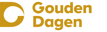 Het evenement wordt gehouden bij Hof van Transwijk in Utrecht op 18 januari 2019 van 13.00 – 15.00uur. Organisatie:Gegevens coördinator:Gegevens deelnemers (ouder dan 75jaar):Aanmeldformulier NK Stofzuigen 2019 Naam (koepel)organisatie:Adres:Postcode en woonplaats:Telefoonnummer:Gebruik lunch:JANEEVoorletter(s):m/vVoor- en Achternaam:Mobiel:E-mailadres:DEELNEMER 1DEELNEMER 1m/vNaam:Geboortedatum:DEELNEMER 2DEELNEMER 2m/vNaam:Geboortedatum:DEELNEMER 3DEELNEMER 3m/vNaam:Geboortedatum:DEELNEMER 4DEELNEMER 4m/vNaam:Geboortedatum:DEELNEMER 5DEELNEMER 5m/vNaam:Geboortedatum:DEELNEMER 6DEELNEMER 6m/vNaam:Geboortedatum:Bijzonderheden: